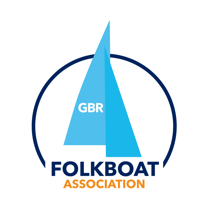 Application for MembershipPlease complete this form, using BLOCK letters, and return it together with your cheque or completed Standing Order form to:- The Folkboat  Association Secretary,Buddles Butt, Halletts Shute, Yarmouth, IOW. PO41 0SB. or by email to secretary@folkboats.comI hereby apply for Membership as:FULL FAMILY 	(Husband & Wife / Life partner & all children under 18)		£30.00		FULL 		(Owner, Joint Owner or Anyone with an active interest in Folkboats)							£20.00	ASSOCIATE or	OVERSEAS (Other than EU)					£15.00		YOUTH	 (Up to 21)								£15.00		Notes:	1.	Please circle the appropriate category.	2.	The Membership year runs from 1st April until 31st March.	3.	Applications received after 1st October and before 31st December shall be required to pay HALF the appropriate fee for that year	4.	Applications received after 1st January shall be required to pay ONE QUARTER of the fee for that yearName of Applicant: _________________________________________________________________Name of Wife / Life Partner: __________________________________________________________Name(s) & Age(s) of Children: _________________________________________________________________________________________________________________________________________Address: ___________________________________________________________________________________________________________________________	Postcode: ____________________Tel. No.: _________________________________	Mobile:	_____________________________E-mail address: ____________________________________________________________________If elected I agree to abide by the Folkboat Association Rules & Regulations and any amendments, which may be passed at any future A.G.M. (These rules and regulations may be found on the Association website, www.folkboats.com/association and can be downloaded as a pdf)Subscription - £ _________	may be paid by Standing Order ( please ask the Secretary for the Association bank details or by cheque made payable to The Folkboat Association).Signed: ____________________________________		Dated: _______________________Bank details: The Folkboat Association. Lloyds TSB.  Sort Code:- 30-94-79.  Account Number :- 00114028.